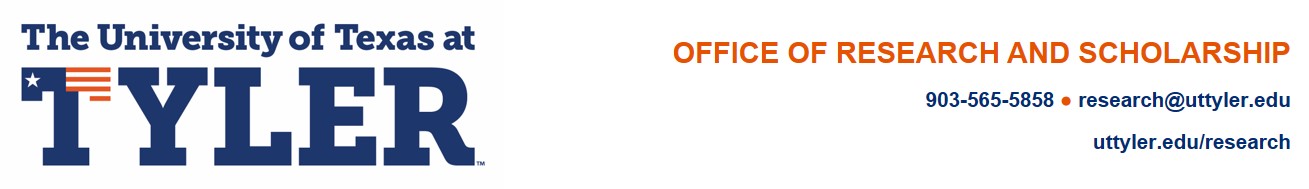 INTERNAL GRANTS PROGRAMProposal Cover SheetPrincipal Investigator (PI):  Principal Investigator’s telephone number:  Principal Investigator’s email:  Principal Investigator’s department:  Co-Investigators (list names):  Project title:  Project budget (total amount of grant funding request):  $ If the project will involve any of the following items, please check all that apply.  Vertebrate animals  Radiation  BiohazardsIf you have previously been awarded a UT Tyler Internal Grant as a PI or Co-PI, please provide the year that the project was conducted, and type of grant awarded:  Signatures and Approvals (use additional pages for more signatures if needed). Signature by the Department Chair(s) indicates that this proposal has been reviewed and is consistent with the mission of the department and that any requests for release time, financial commitments, and/or space requirements have been approved.